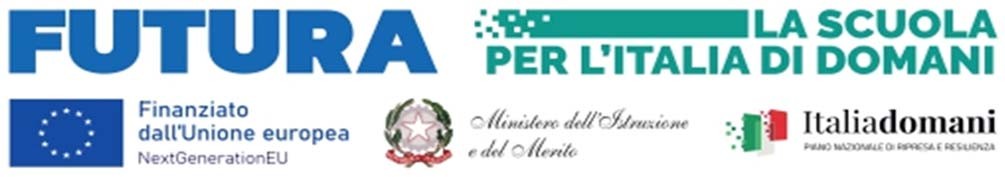 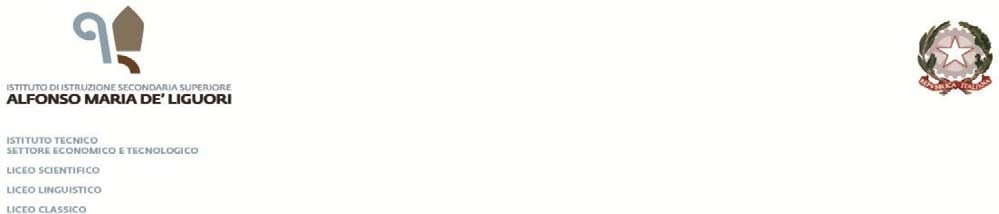 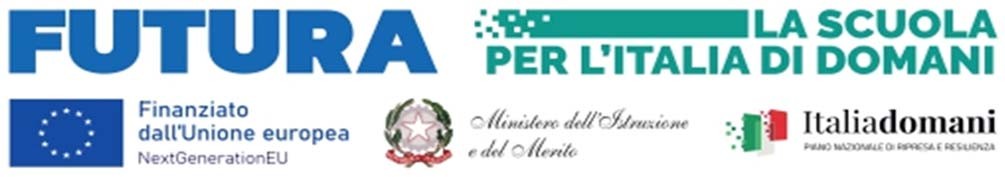 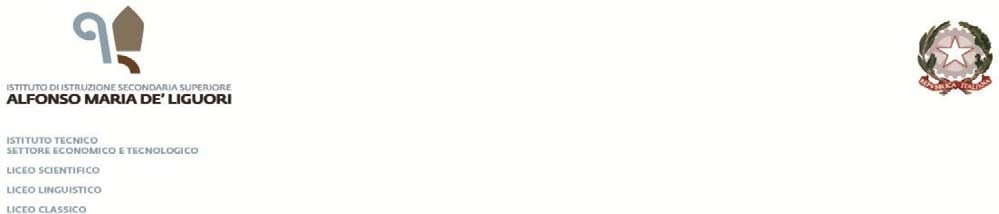 Allegato 1: iscrizione.Al Dirigente Scolasticodell’Istituto d’Istruzione Secondaria di II grado “A.M. De’ Liguori”Il/La	sottoscritto/a	 	(Nome	e	Cognome) 			in	qualità	di	genitore dell’alunno/a		nato/a 				il	e residente a   	in Via	n.	cap	prov.	iscritto e frequentante la classe …………. ………………. dell’indirizzo di studio…………………………………………….presso codesto Istituto.CHIEDEdi che il/la proprio/a figlio/a sia ammesso/a a frequentare il Percorso di Mentoring e Orientamento. Le iscrizioni dovranno pervenire entro le ore 13,00 di sabato 27 gennaio 2024, utilizzando il modulo prestampato, ai coordinatori delle sedi Centrale ‐ Viale Giannelli ‐ Via Capellino.Il/La sottoscritto/a si impegna ad assicurare la frequenza assidua del proprio figlio.Il/La sottoscritto/a autorizza al trattamento dei dati personali ai sensi del D.L.vo n. 196/2003.Data		Firma 	